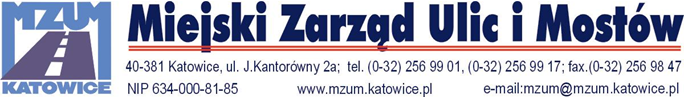 Katowice dnia 25.11.2022rINFORMACJA Z OTWARCIA OFERTDziałając na podstawie art. 222 ust. 5 ustawy z dnia 11 września 2019 r. Prawo zamówień publicznych Dz.U. 2021 poz. 1129 ze zm., zamawiający przekazuje informacje o nazwach albo imionach i nazwiskach oraz siedzibach lub miejscach prowadzonej działalności gospodarczej albo miejscach zamieszkania Wykonawców których oferty zostały otwarte a także cenach lub kosztach zawartych w ofertach w postępowaniu o udzielenie zamówienia publicznego pn.: 
Konserwacja urządzeń wchodzących w skład wyposażenia technicznego na Dworcu Autobusowym i Przejeździe Drogowym pod Dworcem PKP w Katowicach. Nr sprawy: 69/XI/2022/WP.NrNazwa (firma) adres WykonawcyCena oferty (brutto)Voltar System Sp. z o.o.ul. Oświęcimska 8243-100 Tychy468.765,30zł.Synchrogop Marek CiesielskiSpółka komandytowaul. Fabryczna 1540-611 Katowice376.232,40zł.